DESIGNATION DES ARBITRES	Ligue « II » Professionnel «Play Off » 	5ème   Journée « Aller » du Vendredi 06 Mai 2016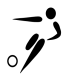 RencontreRencontreHeureTerrainArbitre1er  Assistant2ème Assistant4ème ArbitreCommissaireFCHASG15 H 30RADESGUIZENI KHALEDDHAOUADI NAOUFELSAADI RIADHSAHBENI JALELFERCHICHI + SELLEMI FJSOB15 H 30BSIRI  BIZERTEB  HAMZA MOURADHAMROUNI HOUSSINEBARKALLAH AMINEBEN ISHAK OUSSAMABESBES + GUENDOULAUSMOUTAT15 H 30EL MENZEHB  NACEUR M. AMINEHARRAG WALIDNOUIRA RAYENNASRI AYMENMAHFOUDH + KOCHAT